ТЕСТ – равнинни фигуриИме: ………………………………………………………………. Клас: ………… № ……...1.  (1 т.)    Лицето на правоъгълен триъгълник с катети 4 см и 15 мм, е:
а) 60 кв. мм; 		б) 6 кв. см; 		в) 3 кв. см; 		г) 30 кв. мм._________________________________________________________________________________________________________________________________________________________________________________________________________________________________2.  (1 т.)    Лицето на успоредник със страна а = 0,5 дм и височина ha = 1,8 см е: 
а) 0,9 кв. дм; 		б) 9 кв. см; 		в) 90 кв. мм; 		г) 0,9 кв. дм. _________________________________________________________________________________________________________________________________________________________________________________________________________________________________3.  (2 т.)    Лицето на трапец с основи а = 6 см, b = 0,4 дм и височина h = 30 мм е:
а) 30 кв. см; 		б) 3 кв. дм; 		в) 150 кв. мм; 	г) 15 кв. см. ____________________________________________________________________________________________________________________________________________________________________________________________________________________________________________________________________________________________________________4. (2 т.)    Триъгълник със страна a = 50 мм има лице S = 20 кв.см. Височината ha е:
а) 4 см; 		б) 8 см; 		в) 4 мм; 		г) 8 мм. ____________________________________________________________________________________________________________________________________________________________________________________________________________________________________________________________________________________________________________5. (2 т.)    Успоредник със страна a = 40 см има лице S = 0,2 кв.м. Височината ha е:
а) 50 см; 		б) 25 см; 		в) 0,05м; 		г) 0,25 м. ____________________________________________________________________________________________________________________________________________________________________________________________________________________________________________________________________________________________________________6. (2 т.)    Трапец с основи а = 7 см, b = 30 мм има лице S = 50 кв.см. Височината му h е: 
а) 5 см; 		б) 10 см; 		в) 5 мм; 		г) 10 мм. ____________________________________________________________________________________________________________________________________________________________________________________________________________________________________________________________________________________________________________7. (2 т.)    Обиколката на DАC е 31,5 см, а диагоналът AC е 14,5 см. Обиколката на успоредника ABCD е:_________________________________________________________
_________________________________________________________                    
_________________________________________________________                                                                                                                         _________________________________________________________8. (2 т.)     Триъгълник и квадрат със страна 4 см имат равни лица. Една от страните на триъгълника е 8 см. Височината на триъгълника към тази страна е:
____________________________________________________________________________________________________________________________________________________________________________________________________________________________________________________________________________________________________________9. (2 т.)    Намерете лицето на четириъгълника ABCD на чертежа, ако дължините са дадени в метри. ________________________________________________________________________________________________________________________________________________________________________________________________________________________________________________________________________________________________________________________________________________________________________________________________________________________________________________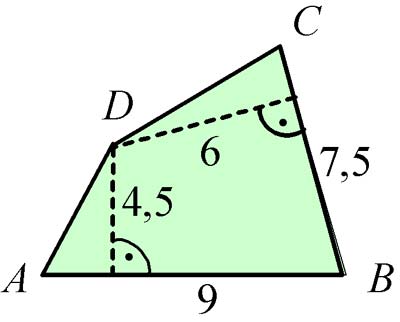 10. (4 т.)    Пресметнете лицата на фигурите, начертани на квадратната мрежа. __________________________________________________________________________________________________________________________________________________________________________________________________________________________________________________________________________________________________________________________________________________________________________________________________________________________________________________________________________________________________________________________________________________________________________________________________________________________________________________________________________________________________________________________________________________________________________________________Критерии за оценка:    Максимален брой точки – 20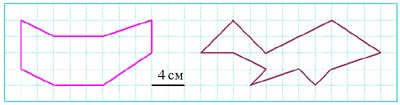 Оценката се изчислява по формулата: Оц. = 2 + 0,2 . к, където к са получените точки.Получени точки:                                   Оц. = 2 + 0,2 .      =Родител:                                                                                                   Проверил: